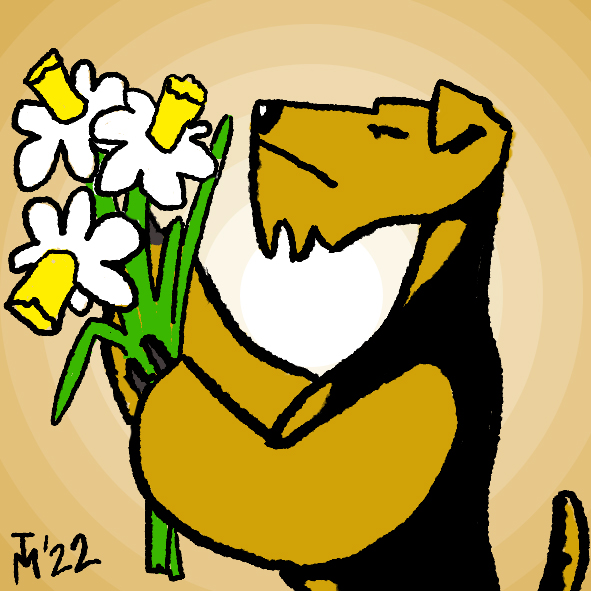 ОПАСНЫЕ ЦВЕТЫ (по материалам из открытых ветеринарных источников):По данным Superjob россиянки назвали цветы самым желанным и в то же время самым бесполезным подарком на 8 марта. И, тем не менее, в это день в домах у миллионов женщин появятся свежие букеты цветов.Однако тех, кто все же собирается дарить цветы женщинам, в доме у которых живет собака, мы просим внимательно ознакомиться со перечнем растений, представляющих опасность для их здоровья и жизни. ⠀Контакт с этими растениями: поедание цветов, листьев, стеблей, питье воды, в которой они стоят - может вызывать рвоту, диарею, раздражение слизистых, легочную, сердечную, почечную недостаточность и многие другие опасные для жизни животного проявления. А некоторые могут стать причиной смерти.Итак, опасные растения (срезанные цветы):ГиацинтИрисЛандышКаллыЛилияНарциссПодснежникиТюльпанХризантемаПионЕсли вы хотите сделать более долговечный подарок и преподнести цветок в горшке, то избегайте следующих наименований:АзалияАлоэАмариллисовыеАроидныеБегонияАспарагусГардения жасминоваяГерань, особенно кровяно-краснаяДекабристДрацена окаймленнаяЗамияКутуровыеПеперомияПлющСенсевьера (щучий хвост)Самшит вечнозеленый (буксус)Узамбарская фиалкаФатсия японскаяХавортияХлорофитумЦикламенЦиперус (ситовник)ШефлераЭуфорбииГераньГлициния (вистерия)ГортензияНаш совет - избегайте домашние растения, содержащие токсические вещества, а перед покупкой конкретного цветка познакомьтесь с его “составом” поближе. Если же в вашем доме уже есть растения из этого списка, убедитесь, что ваша собака не может до них добраться.Будьте внимательны к своим животным!